lMADONAS NOVADA PAŠVALDĪBA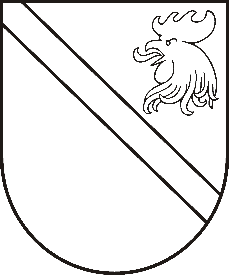 Reģ. Nr. 90000054572Saieta laukums 1, Madona, Madonas novads, LV-4801 t. 64860090, fakss 64860079, e-pasts: dome@madona.lv ___________________________________________________________________________MADONAS NOVADA PAŠVALDĪBAS DOMESLĒMUMSMadonā2018.gada 28.februārī							Nr.62									(protokols Nr.3, 22.p.)Par zemes lietošanas mērķa noteikšanu plānotajām zemes vienībām  Praulienas pagastāMadonas novada pašvaldībā saņemts SIA “GeoSIJA” 23.01.2018. iesniegums (reģistrēts Madonas novada pašvaldībā 23.01.2018. ar Nr.MNP/2.1.3.2./18/243) par zemes ierīcības projektu ar lūgumu sadalīt zemes vienību “Mācītāja Muiža” ar kadastra apzīmējumu 70860100099, divās atsevišķās zemes vienībās.Noklausījusies Būvvaldes vadītāja A.Riebas sniegto informāciju, pamatojoties uz “Nekustāmā īpašuma valsts kadastra likuma” 9.panta pirmās daļas 1.punktu, 20.06.2006. MK noteikumiem Nr.496 “Nekustamā īpašuma lietošanas mērķu klasifikācijas un nekustamā īpašuma lietošanas mērķu noteikšanas un maiņas kārtība” pirmās daļas 2 punktu, kas nosaka, ka /Nekustamā īpašuma lietošanas mērķi atbilstoši detālplānojumam, vietējās pašvaldības teritorijas plānojumam, vai normatīvajos aktos noteiktajā kārtībā uzsāktai zemes vai būves pašreizējai izmantošanai kadastrālās vērtēšanas vajadzībām nosaka zemes vienībai un plānotajai (projektētai) zemes vienībai/, ņemot vērā 20.02.2018. Finanšu un attīstības komitejas atzinumu, atklāti balsojot: PAR – 12 (Agris Lungevičs, Zigfrīds Gora, Ivars Miķelsons, Antra Gotlaufa, Artūrs Grandāns, Gunārs Ikaunieks, Valda Kļaviņa, Andris Sakne, Rihards Saulītis, Aleksandrs Šrubs, Gatis Teilis, Kaspars Udrass), PRET – NAV, ATTURAS – NAV), Madonas novada pašvaldības dome  NOLEMJ:Plānotajai (projektētai) zemes vienībai 24,5 ha platībā  Praulienas pagasts, Madonas novads noteikt zemes lietošanas mērķi  zeme, uz kuras galvenā saimnieciskā darbība ir lauksaimniecība NĪLM kods 0101.Plānotai (projektētai) zemes vienībai 2,1 ha platībā Praulienas pagasts, Madonas novads noteikt zemes lietošanas mērķi Pārējo sabiedriskās nozīmes objektu apbūve  NĪLM kods 0908.Saskaņā ar Administratīvā procesa likuma 188.panta pirmo daļu, lēmumu var pārsūdzēt viena mēneša laikā no lēmuma spēkā stāšanās dienas Administratīvajā rajona tiesā.Saskaņā ar Administratīvā procesa likuma 70.panta pirmo daļu, lēmums stājas spēkā ar brīdi, kad tas paziņots adresātam.Domes priekšsēdētājs					A.Lungevičs